Κυπριακά Μουσεία: Πολιτιστικά Τοπία και ΜνήμηΣάββατο, 21 Μαΐου 2016Δημοτικό Κέντρο Τεχνών Λευκωσίας, Συνεργασία Ίδρυμα Πιερίδη [NiMAC]Παλιάς Ηλεκτρικής 19, 1016 ΛευκωσίαΣτο πλαίσιο της ημερίδας εξετάζονται οι αφηγήσεις που ξεδιπλώνονται μέσα στα κυπριακά μουσεία και πώς αυτές επηρεάζουν τη συλλογική μνήμη και ταυτότητα. Εξετάζεται, επίσης, ο ρόλος που διαδραματίζουν τα κυπριακά μουσεία στην κοινωνία ως εν δυνάμει φορείς κοινωνικής αλλαγής.Εγγραφές και καφές: 9:00-9:30Μέρος Α9:30-10:30 π.μ.Κεντρική ομιλήτρια: Αλεξάνδρα Μπούνια, Πανεπιστήμιο Αιγαίου, Πρόεδρος ICOM Ελλάδας, «Κυπριακά Μουσεία: πολιτιστικά τοπία και μνήμη»Μέρος Β10:30-11:30 π.μ.Προεδρεύει: Θεοπίστη Στυλιανού-Lambert, Τεχνολογικό Πανεπιστήμιο Κύπρου, Εργαστήρι Οπτικής Κοινωνιολογίας και ΜουσειολογίαςΓιάννης Τουμαζής, Δημοτικό Κέντρο Τεχνών Λευκωσίας, Πανεπιστήμιο Frederick, «Το Νέο Μουσείο της Αμμοχώστου: η επανεμφάνιση μιας στοιχειωμένης πολιτείας σε ένα ομοσπονδιακό περιβάλλον» Γεώργιος Παπαϊωάννου, Ανοικτό Πανεπιστήμιο Κύπρου, Εργαστήριο Μουσειολογίας Ιονίου Πανεπιστημίου, «Κυπρι@κ@ μουσεί@ και πολιτιστικ@ τοπί@: ψηφιακές πραγματικότητες και προοπτικές»Διάλειμμα για καφέΜέρος Γ12:00-1:00 μ.μ.Προεδρεύει: Δέσπω Πηλείδου, Πρόεδρος ICOM Κύπρου, Έφορος Αρχαιοτήτων, Τμήμα ΑρχαιοτήτωνΒάγια (Βίκυ) Καραΐσκου, Ανοικτό Πανεπιστήμιο Κύπρου, «Τα Μουσεία ως ενισχυτές και επικυρωτές της πολιτισμικής μνήμης»Πωλίνα Νικολάου, «Κυπριακό Μουσείο: ιστορική γεωγραφία και ο δυνητικός της ρόλος στη διαμόρφωση του ‘νέου μουσείου’»Διάλειμμα μεσημεριανού φαγητού 2.30-5.00 μ.μ. ΕΡΓΑΣΤΗΡΙΟ Έλενα Στυλιανού, Ευρωπαϊκό Πανεπιστήμιο, Δέσπω Πασιά, University of London & Χρυστάλλα Αντωνίου, Τεχνολογικό Πανεπιστήμιο Κύπρου, «Η Συμμετοχική Μουσειακή Εμπειρία: ένα εκπαιδευτικό πρόγραμμα για/με το κοινό»7:00 μ.μ. ΒΙΒΛΙΟΠΑΡΟΥΣΙΑΣΗ “The Political Museum: power, conflict and identity in Cyprus” Συγγραφείς: Θεοπίστη Στυλιανού-Lambert και Αλεξάνδρα ΜπούνιαΕκδότης: Routledge, 2016Παρουσίαση: Γιάννης Τουμαζής και Johann PillaiΔεξίωσηΟργανωτική επιτροπή:Θεοπίστη Στυλιανού-Lambert, Visual Sociology and Museum Studies Lab, Τεχνολογικό Πανεπιστήμιο ΚύπρουΒάγια (Βίκυ) Καραΐσκου, Μεταπτυχιακό Πρόγραμμα «Πολιτιστική Πολιτική και Ανάπτυξη», Ανοικτό Πανεπιστήμιο ΚύπρουΓιώργος Παπαϊωάννου, Εργαστήριο Μουσειολογίας, Προστασίας, Αποκατάστασης και Αξιοποίησης Πολιτισμικών Αγαθών (μουσείων, μνημείων, κ.λπ.), Ιόνιο ΠανεπιστήμιοΝίκος Σουλελές, Art + Design: eLearning Lab, Τεχνολογικό Πανεπιστήμιο ΚύπρουΝατάσα Χαραλάμπους, Visual Sociology and Museum Studies Lab, Τεχνολογικό Πανεπιστήμιο ΚύπρουΔιοργανωτές: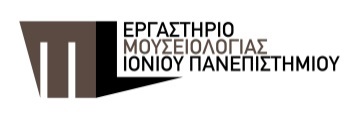 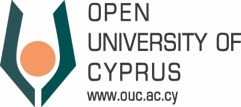 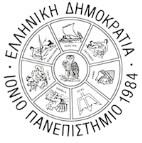 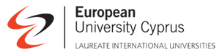 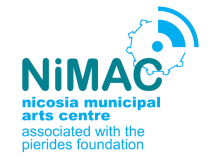 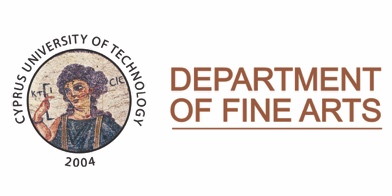 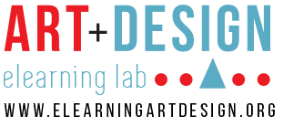 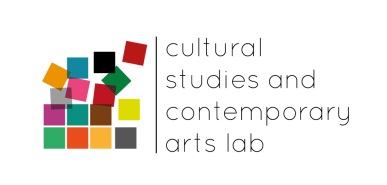 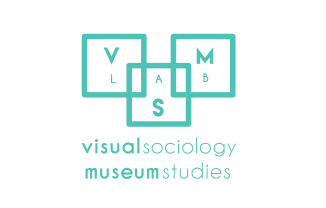 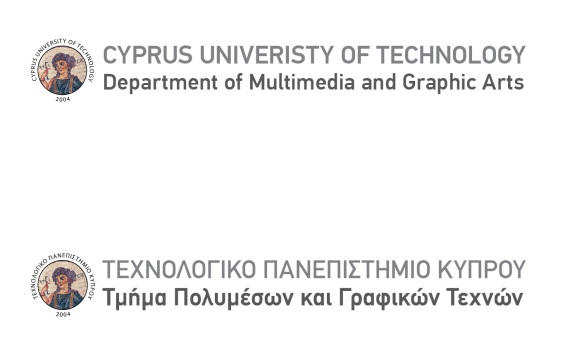 